Министерство образования и науки Российской Федерации Федеральное государственное автономное образовательное учреждение высшего образования 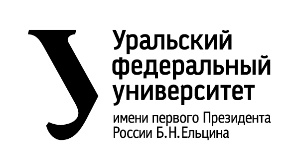 «Уральский федеральный университет имени первого Президента России Б.Н. Ельцина» (УрФУ) Институт радиоэлектроники и информационных технологий – РТФОТЧЕТо проектной работепо теме: ЗАПУСТИ РАКЕТУпо дисциплине: Проектный практикумКоманда: NORMAL TEAM FOR NORMAL PEOPLEЕкатеринбург2021СОДЕРЖАНИЕВВЕДЕНИЕ     В наши дни многие люди любят в свое свободное время отдыхать играя в компьютерные игры. По статистике, за 2021 год число людей, играющих в видеоигры, перевалило за три миллиарда. Это больше трети населения всей планеты, поэтому нельзя игнорировать данный сегмент индустрии развлечений.     При этом, с каждым годом количество людей, проводящих свое время в видеоиграх, растет в бешеном темпе, также снижается минимальный возраст игроков     При знакомстве с новой игрой, у некоторых людей начинаются сложности. Часто они вызваны тем, что в игре присутствуют неочевидные элементы, сложные механики или разработчики сделали плохое обучение. С возникшими вопросами игроки обращаются к интернету, но и здесь присутствуют свои сложности: малое количество информации, ее разрозненность, ее плохая подача или малое ее количество.   Изучив информацию на просторах интернета по Factorio наша команда заметила, что перечисленные выше проблемы также присуще и ресурсам, которые посвящены данной игре.     Весь обучающий контент разбросан по всему интернету: вики-сайты, видео на платформе YouTube, приложения-калькуляторы в play market... Новичкам тяжело разбираться и анализировать абсолютно новую для них информацию. Сложность поиска и анализа статей, видео, приложений отталкивает новых игроков от знакомства с этой замечательной игрой.   Целью данного проекта является создание обучающего приложения с собранной, отсортированной и качественной информацией. Данный продукт поможет интересующимся людям быстро познакомиться с основной информацией о Factorio и разобраться в сути игры.   Исходя из поставленной цели, нашей командой был определен следующий ряд задач:Собрать информацию по игре Factorio.Проанализировать и отсортировать информацию.Создать приложение с удобном дизайном.КОМАНДАВерещагин Дмитрий Александрович - Аналитик – собирает информациюСушенцов Александр Сергеевич – Тимлид-программист – руководит действиями командыДеменчук Александр Сергеевич– Редактор-аналитик – редактирует информацию и создает статьиЦЕЛЕВАЯ АУДИТОРИЯДля определения целевой аудитории мы использовали методику 5W Марка Шеррингтона. Это наиболее распространенный способ определения целевой аудитории и психологических характеристик, которыми обладают потенциальные потребители. Сегментация рынка проводится по 5 вопросам:Что?Это сегментация по типу товара: что мы предлагаем потребительской группе? Какие товары/услуги?Мы предлагаем web-приложение, в котором собрана необходимая для ознакомления с игрой информация. Информация отсортирована по различным категориям.Кто?Это сегментация по типу потребителя: кто приобретает товар/услугу? Какой пол, возраст?Исходя из анализа самого крупного сообщества, которое посвящено игре Factorio  с помощью биржи рекламы соцсети Вконтакте было выявлено, что Основной аудиторией нашего приложения будут выступать новички, недавно скачавшие игру. Примерный портрет пользователя нашим приложением: мужчины 16-27 лет, которые увлекаются играми, в которых необходимо продумывать стратегию прохождения, просчитывать дальнейшие действия.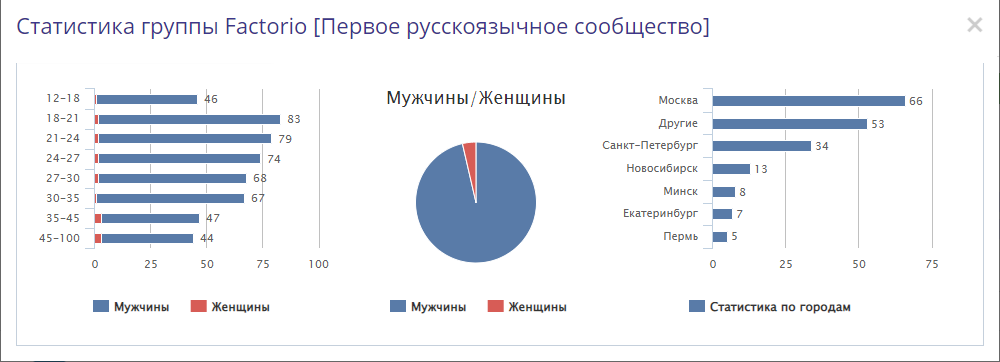 Почему?
Это сегментация по типу мотивации к совершению покупки и потребления: какова потребность или мотивация клиента? какую проблему решает товар/услуга?Исходя из анализа информации, посвященной игре и опросам новых игроков было выявлено, что приложение должно помогать изучать игру благодаря качественно отобранной и отсортированной информации. Когда?Это сегментация по ситуации, в которой приобретается продукт: когда потребители хотят приобрести товар/услугу?Нашей приложением потребитель захочет воспользоваться до и во время прохождения игры.Где?
Это сегментация по месту покупок: в каком месте происходит принятие решения о покупке и сама покупка? — имеются ввиду точки контакта с клиентом, где можно повлиять на решение.Исходя из опроса, проведенного среди людей (друзья, знакомые, родственники), мы выяснили, что потребители в большинстве случаев используют свой смартфон для поиска информации по игре.Наша точка контакта с клиентом – web-приложение. Наш продукт позволит пользователю найти полезную для него информацию.КАЛЕНДАРНЫЙ ПЛАН ПРОЕКТАНазвание проекта: Factorio-knowledgeРуководитель проекта: Валиева Эльмира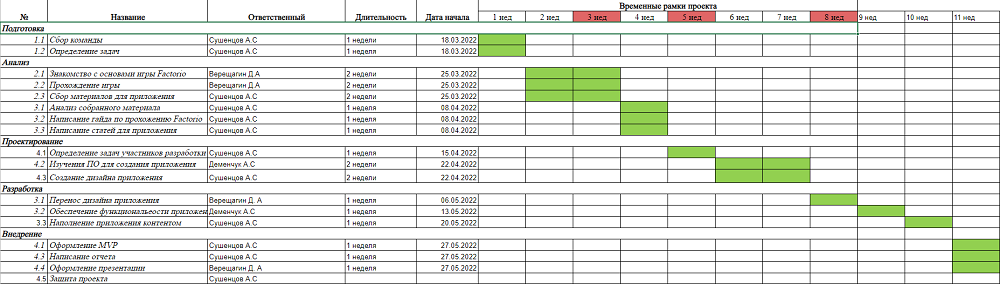 ОПРЕДЕЛЕНИЕ ПРОБЛЕМЫМы воспользовались рядом эффективных способов выявления основных проблем пользователя Провели опрос, по итогу которого выяснили, что большинство из опрошенных считают поиск и анализ информации слишком сложным.Проанализировали другие сервисы, сайты, приложения.Проанализировали конкурентов;Проанализировали поисковые запросы.Рассмотрев и обобщив данную информацию, мы выявили проблему –сложность поиска и анализа новой информации для большинства новых игроков.Подходы к решению проблемыМы проанализировали информацию о игре, которая предствалена в интернете и выявили проблемы, из-за которой игроков отталкивает Factorio - сложность и большие затраты времени, уходящие на поиск и анализ информации об игре. Это вызвано следующими причинами:Информация находится в разных источниках;Информация не отсортирована;Большой объем информации.Чтобы минимизировать количество затраченного времени на ознакомление с информацией мы решили:Создать удобный дизайн для приложения;Отсортировать информацию в приложении;Предоставить игроку полезную информацию;Снабдить информацию визуальным контентом;Таким образом, были рассмотрены подходы к решению проблемы и выявлены общие функции, помогающие ее решить.АНАЛИЗ АНАЛОГОВМы обнаружили несколько конкурентов, предоставляющих информацию Официальная wiki игры: https://wiki.factorio.com/Main_Page/ru Достоинства:        Полный набор информации об игре;Недостатки:                       Информация плохо структурирована;Приложение-калькуляторы в PM:  1) https://play.google.com/store/apps/details?id=fr.cyberdean.factorioapp 2) https://play.google.com/store/apps/details?id=com.github.kgrech.factorio.calculator Достоинства:        Позволяет рассчитать время крафта предметов;Недостатки:                       Приложение полезно только для опытных игроков;Различные гайды на Youtube:https://www.youtube.com/watch?v=5JwYSJwJ61g&list=PLYAinAC3eeFs2Y7KlQePSa...Достоинства:       Информация представлена наглядно и просто;Недостатки:                     У новых игроков может не быть времени просматривать тонну материала на платформе YouTube;Требования к продукту и к MVPТаблица 2 – Требования к продукту и к MVPСТЕК ДЛЯ РАЗРАБОТКИПлатформа для разработки Приложения – GlideПлатформа для разработки сайта приложения – TildaПлатформа для планирования - Discord                                              ПрототипированиеПервым шагом для создания сайта было определение оптимальной для него архитектуры, которая позволит грамотно структурировать и оформить информацию на сайте. Путем обсуждения идей с командой было решено, что в приложении будут три окна с навигацией в нижней части экрана. В кажом окне будет присутствовать список статей.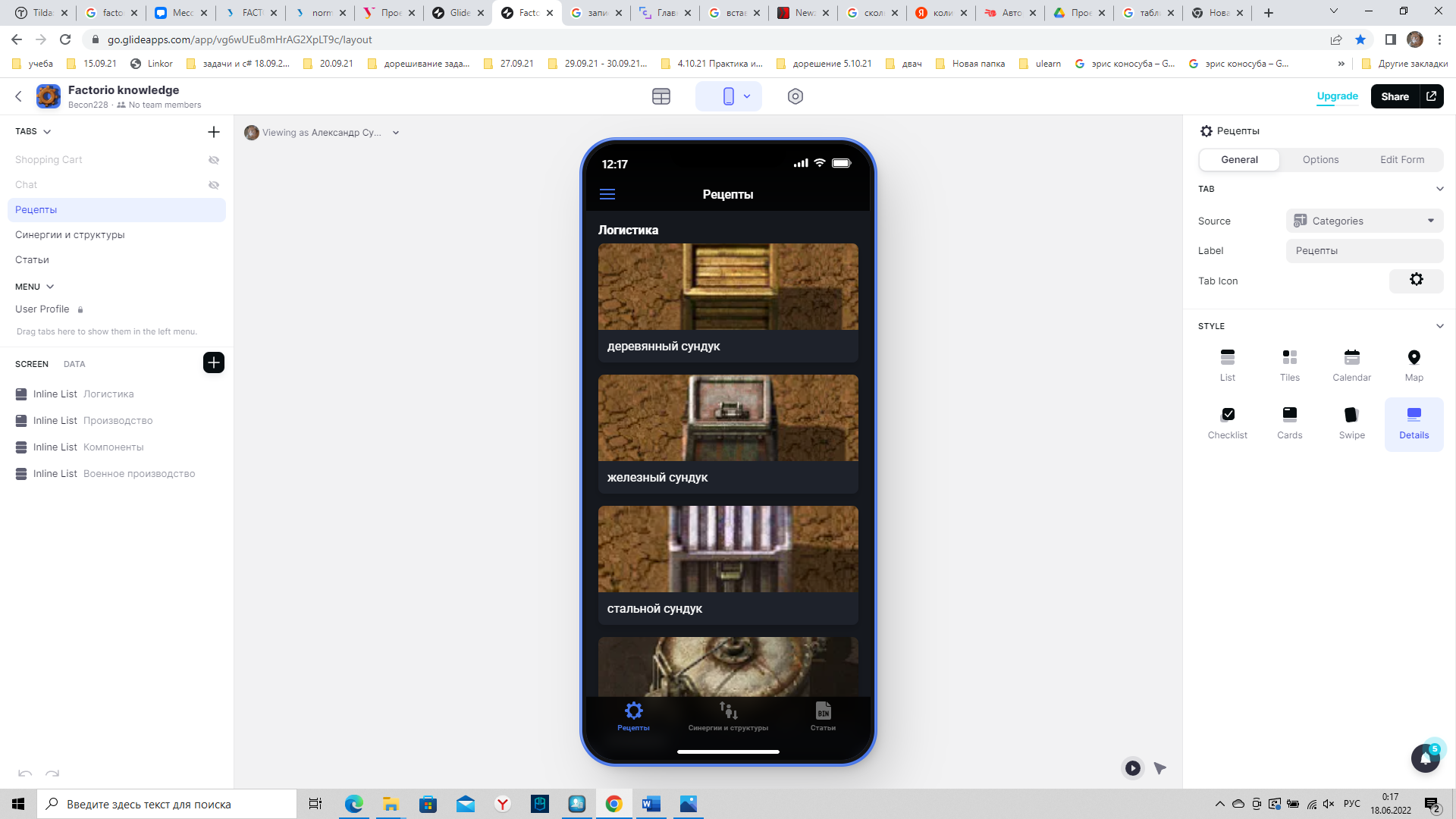                               Скриншоты приложения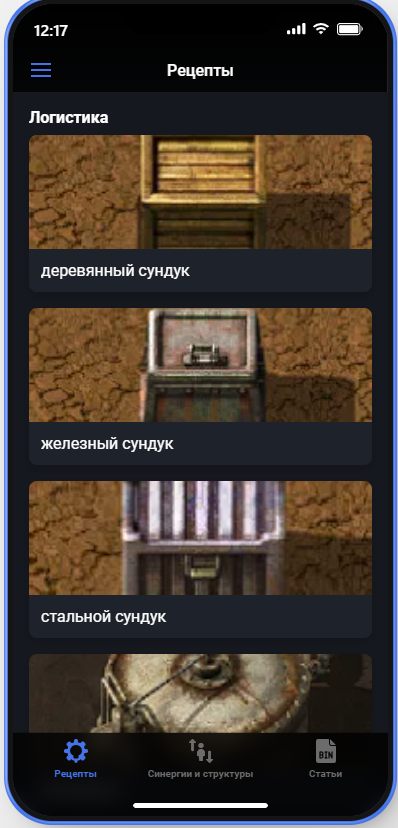 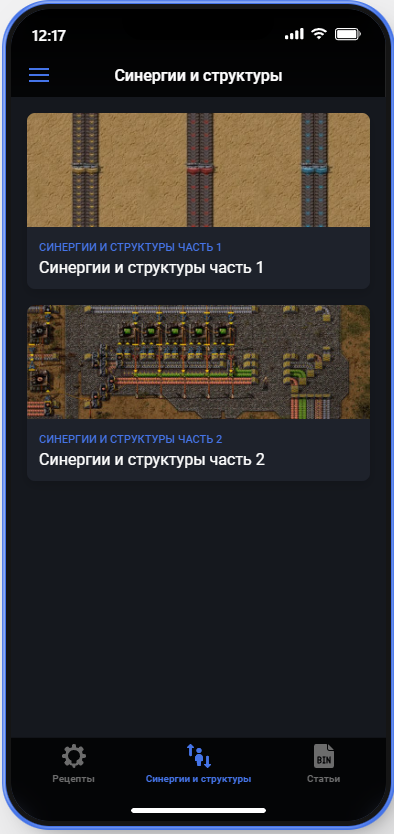 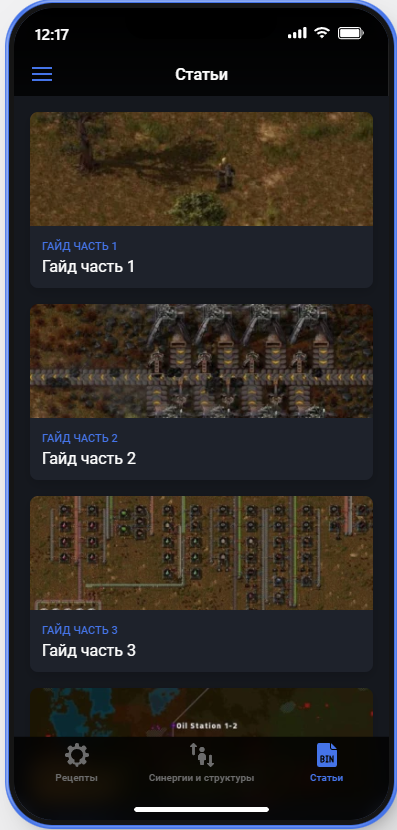 Разработка системыАлгоритм работы web-приложения:Ознакомление с разделами;Открытие раздела;Выбор статьи;Приложение предоставляет пользователю структурированную информацию, которая поможет пользователю решить возникшие трудности.ЗаключениеРассмотренные вопросы в рамках данной проектной работы, являются основными при использовании приложениями-гайдами. Приведены определенные правила и принципы, которые позволят в дальнейшем правильно сопровождать, поддерживать, и грамотно разрабатывать новый функционал для приложения.Основные технические решения, которые были предложены в данной проектной работе, включают в себя следующие аспекты:Платформа для разработки приложения – Glide - простой и одновременно мощный конструктор мобильных приложений, который позволяет создать дизайн приложения, а затем с помощью таблиц обеспечить его функциональность.Discord – сервис для поддержания связи с командой.Tilda- простой и одновременно мощный конструктор сайтов, который позволяет создать оболочку сайта, а затем с помощью гибких настроек обеспечить функциональность сайта.Кроме вышеупомянутых технических решений, позволяющих разработать и доработать функционал виртуальной примерочной, в проектной работе затрагиваются обязательные вопросы эффективной работоспособности новых компонентов. А именно вопросы качественных показателей и масштабируемости решений, вопросы тестирования.В итоге представлен эффективный продукт, позволяющий потребителю:Сохранить время потребителя;Получить информацию в отсортированном виде;Изучить игру Factorio;К недостаткам можно отнести рассмотрение только одной платформы для разработки приложения, для разработки сайта и только определенный набор архитектур и решений, однако, используя предложенный подход можно быстро адаптировать разрабатываемый функционал в различные архитектурные решения.        Нашей целью являлось создать приложение, которое будет полезно для новичков в игре Factorio. Оно должно быть с удобным дизайном, включать в себя гайд (шаги, которые приведут к прохождению игры), информация о предметах в игре. Наше приложение должно познакомить новичков с игрой и задать начальный курс прохождения.Исходя из поставленной цели, в работе были определены следующие задачи:Выявить проблемы, возникающие при поиске информации по Factorio;Проанализировать решения конкурентов;Разработать приложения, которое поможет в изучении Factorio;Таким образом, все цели и задачи, поставленные вначале написания данной проектной работы, были полностью выполнены и освещены.список литературыОфициальный сайт Factorio – https://www.factorio.comОфициальная wiki игры - https://wiki.factorio.com/Main_Page/ruСообщество игры во ВКонтакте - https://vk.com/factorioСтатьи для изучения Glide - https://docs.glideapps.com/all/start-here/welcomeКод Требование Источник Приоритет Примечание Взаимосвязи с другими требованиями  Устройство приложения Устройство приложения Устройство приложения Устройство приложения Устройство приложенияТ1_1 Название приложения «Factorio knowledge» Команда проекта  Высокий Т1_2 Дизайн приложения должен быть удобен для пользователя  Команда проекта  Высокий Т1_3 Дизайн сайта должен быть в соответствующих игре тонах(темно-оранжевых)  Команда проекта  Средний  Связь с T_2  Продолжение таблицы 2Продолжение таблицы 2Продолжение таблицы 2Продолжение таблицы 2Продолжение таблицы 2 Структура сайта Структура сайта Структура сайта Структура сайта Структура сайтаТ2_1 Наличие разделов в приложении для правильного распределения информации.  Команда проекта  Высокий Т2_1 На сайте должны присутствовать изображения для визуализации  материалаКоманда проекта  Высокий Т2_3 Должна быть удобная навигация по приложениюКоманда проекта   Высокий   Информирование Информирование Информирование Информирование ИнформированиеТ3_1На сайте приложения должна быть ссылка и QR код приложения  Команда проекта   Высокий  Технические требования Технические требования Технические требования Технические требования Технические требованияТ4_1Используемый конструктор/платформа для создания приложения - GlideКоманда проекта Высокий 